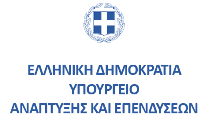 Πληροφορίες:2103893 574, 519, 576, 242, 444Σύντομες Ερωτήσεις – Απαντήσειςγια το Μητρώο Επωνυμιών και Διακριτικών Τίτλων,  τους κανόνες σχηματισμού και  τη διαδικασίααυτόματης δέσμευσης και προδέσμευσης  επωνυμίας και διακριτικού τίτλου.Τι είναι το «Μητρώο Επωνυμιών και Διακριτικών Τίτλων»;To Μητρώο Επωνυμιών και Διακριτικών Τίτλων θεσμοθετήθηκε με το άρθρο 53 του ν. 4919/2022 και αποτελεί το ενιαίο, εθνικό ηλεκτρονικό μητρώο στο οποίο καταχωρίζονται οι επωνυμίες και οι διακριτικοί τίτλοι όλων των φυσικών και νομικών προσώπων που ασκούν εμπορική και οικονομική δραστηριότητα.Ποιες είναι οι συνέπειες της καταχώρισης επωνυμιών και διακριτικών τίτλων στο Μητρώο;Η καταχώριση στο μητρώο έχει δηλωτικό χαρακτήρα και αποδεικνύει τον δικαιούχο μιας επωνυμίας ή ενός διακριτικού τίτλου βάσει της αρχής της  χρονικής προτεραιότητας, η οποία προκύπτει από την ημερομηνία δέσμευσης της επωνυμίας ή του διακριτικού τίτλου και έχει ισχύ για το σύνολο της επικράτειας.Τι σημαίνει ότι η επωνυμία ή ο διακριτικός τίτλος έχει ισχύ σε επίπεδο επικράτειας; Η πανελλήνια δέσμευση επωνυμίας και διακριτικού τίτλου θεσμοθετήθηκε με το άρθρο 53  του ν. 4619/2022 και συνίσταται στη μοναδικότητα μιας επωνυμίας ή ενός διακριτικού τίτλου σε πανελλήνιο επίπεδο και όχι  σε επίπεδο νομού όπως ίσχυε έως σήμερα. Τι σημαίνει αυτό για τις επωνυμίες και διακριτικούς τίτλους  που έχουν δεσμευτεί σε επίπεδο νομού; Παραμένουν σε ισχύ σε επίπεδο νομού χωρίς να θίγεται η νομιμότητά τους. Παράλληλα, θα γίνει αυτόματος έλεγχος από το πληροφοριακό σύστημα και εφόσον διαπιστωθεί ότι σε πανελλήνιο επίπεδο  είναι μοναδικοί, τότε αυτόματα αποκτούν πανελλήνια ισχύ, ενώ αν  δεν είναι μοναδικοί, θα συνεχίσουν να έχουν ισχύ σε επίπεδο νομού. Οι ενδιαφερόμενοι της δεύτερης περίπτωσης που επιθυμούν την απόκτηση επωνυμίας ή/και διακριτικού τίτλου με πανελλήνια ισχύ θα πρέπει να δεσμεύσουν μια νέα επωνυμία/διακριτικό τίτλο.  Κανόνες σχηματισμού επωνυμίας και διακριτικού τίτλουΠώς σχηματίζεται η επωνυμία μιας επιχείρησης;Εφόσον πρόκειται για φυσικό πρόσωπο η επωνυμία σχηματίζεται από το  ονοματεπώνυμο του εμπόρου,  ενώ στην περίπτωση νομικού προσώπου, η επωνυμία σχηματίζεται από το ουσιαστικό και το τυπικό μέρος. Το ουσιαστικό μέρος σχηματίζεται από το ονοματεπώνυμο του/των εταίρων ή/και το αντικείμενο της επιχείρησης ή/και μπορεί να είναι φανταστική λέξη ή φράση. Το τυπικό  μέρος αφορά στη νομική μορφή, η οποία αποδίδεται σύμφωνα με όσα προβλέπονται στην ειδικότερη νομοθεσία που διέπει την κάθε εταιρική μορφή.Πώς σχηματίζεται ο διακριτικός τίτλος μιας επιχείρησης;Ο διακριτικός τίτλος είναι προαιρετικός, σχηματίζεται ελεύθερα από πραγματικές ή φανταστικές λέξεις ή φράσεις  και μπορεί να ταυτίζεται με την επωνυμία της επιχείρησης ή του προσώπου που την εκμεταλλεύεται. Για κάθε επιχείρηση μπορούν να επιλέγονται περισσότεροι του ενός διακριτικοί τίτλοι.Ποιοι κανόνες διέπουν τον σχηματισμό επωνυμίας και διακριτικού τίτλου;Η επωνυμία και/ ή ο διακριτικός τίτλος Θα πρέπει υποχρεωτικά:α) να ανταποκρίνεται στην πραγματικότητα και να μην είναι παραπλανητική.β) να μην παραπέμπει σε δημόσιες Αρχές, Φορείς, Υπηρεσίες, δημόσια αξιώματα, κοινωφελή μη κερδοσκοπικά Ιδρύματα, Σωματεία, Οργανισμούς, καθώς και να μην υπονοεί ότι έρχεται σε συνεργασία μαζί τους, εκτός αν υπάρχει σχετική άδεια.γ) να μην προσβάλλει τα χρηστά ήθη και ιδίως να μην έχει υβριστικό, ρατσιστικό ή σεξιστικό περιεχόμενο.δ) να μην έχει καταχωριστεί σαν εμπορικό σήμα.ε) να υπάρχει σαφής και επαρκής διαφοροποίηση από τους ήδη καταχωρισμένους τίτλους στο Μητρώο.Τι σημαίνει επαρκής διαφοροποίηση; Η διαμόρφωση του λεκτικού με τρόπο που να επιτυγχάνεται η εξατομίκευση της επιχείρησης και η αποφυγή της σύγχυσης με οποιαδήποτε άλλη.Πώς μπορώ να γνωρίζω αν η επωνυμία ή ο διακριτικός τίτλος που επιθυμώ διαφοροποιούνται επαρκώς από  τους  ήδη δεσμευμένους τίτλους;Μέσω ειδικής εφαρμογής κατά τη χρήση της οποίας ο ενδιαφερόμενος ενημερώνεται αυτόματα για την ύπαρξη παρεμφερών ή πανομοιότυπων επωνυμιών ή/και διακριτικών τίτλων.Τι σημαίνει πανομοιότυπη επωνυμία και διακριτικός τίτλος και πότε μπορεί να γίνει χρήση αυτής;Είναι η εντελώς όμοια επωνυμία δύο διαφορετικών επιχειρήσεων, η οποία μπορεί να χρησιμοποιηθεί μόνο υπό τις εξής προϋποθέσεις:α) αν η επιχείρηση έχει δώσει γραπτή συγκατάθεση χρήσης της ίδιας επωνυμίας ή του διακριτικού της τίτλου σε άλλη επιχείρηση, β) αν η επιχείρηση ανήκει στον ίδιο όμιλογ) αν η επωνυμία ή ο διακριτικός τίτλος ανήκουν σε επιχείρηση που έχει διαγραφεί από το Γ.Ε.ΜΗ. τουλάχιστον ένα  (1)  χρόνo πριν.Σε περίπτωση αυτόματης δέσμευσης πανομοιότυπης επωνυμίας ή/και διακριτικού τίτλου, η συγκατάθεση που απαιτείται για τις περ. α) και β) της παρ. 1 πραγματοποιείται ηλεκτρονικά.Τρόποι και διαδικασία  δέσμευσης και προδέσμευσης επωνυμίας και διακριτικού τίτλουΜε ποιους τρόπους μπορώ να δεσμεύσω επωνυμία ή/και διακριτικό τίτλο;α) αυτόματα,β) με προδέσμευση,γ) με επίσκεψη στην κατά περίπτωση αρμόδια Υπηρεσία Γ.Ε.ΜΗ..Τι είναι η αυτόματη δέσμευση επωνυμίας ή/και διακριτικού τίτλου;Η διαδικασία δέσμευσης επωνυμίας ή/και διακριτικού τίτλου μέσω της ηλεκτρονικής εφαρμογής του Π/Σ του Γ.Ε.ΜΗ., την οποία πραγματοποιεί ο ίδιος ο ενδιαφερόμενος με δική του ευθύνη. Σε ποιες περιπτώσεις μπορεί να πραγματοποιηθεί αυτόματη δέσμευση επωνυμίας και διακριτικού τίτλου;α) κατά τη σύσταση εταιρείας μέσω της ηλεκτρονικής Υπηρεσίας μίας Στάσης (e-ΥΜΣ),β) κατά την ηλεκτρονική έναρξη εργασιών, εφόσον πρόκειται για ατομική εμπορική επιχείρηση ή για φυσικά πρόσωπα που ασκούν μη εμπορική οικονομική δραστηριότητα,γ) κατά την αυτόματη τροποποίηση καταστατικού με πρότυπη πράξηδ) κατά την επιγραμμική/ηλεκτρονική εγγραφή υποκαταστήματος ημεδαπής ή αλλοδαπής εταιρείας.Τι είναι η προδέσμευση επωνυμίας και διακριτικού τίτλου και πώς πραγματοποιείται:Προδέσμευση επωνυμίας και διακριτικού τίτλου είναι η αυτόματη δέσμευση επωνυμίας ή/και διακριτικού τίτλου για μελλοντική χρήση, η οποία έχει ισχύ για δύο (2) μήνες. Στο διάστημα αυτό, η προδεσμευμένη επωνυμία ή/και ο διακριτικός τίτλος δεν είναι διαθέσιμη σε τρίτους. Ο ενδιαφερόμενος δύναται να ανανεώσει μια ακόμη φορά την προδέσμευση για άλλους δύο μήνες, εφόσον καταβάλει το σχετικό τέλος. Σε ποιες περιπτώσεις απαιτείται επίσκεψη στην κατά περίπτωση Υπηρεσία Γ.Ε.ΜΗ. για τη δέσμευση επωνυμίας και διακριτικού τίτλου;α) κατά τη σύσταση εταιρείας μέσω της Υπηρεσίας μίας Στάσης (ΥΜΣ),β) κατά την τροποποίηση υφιστάμενης επωνυμίας ή διακριτικού τίτλου ή την προσθήκη νέου διακριτικού τίτλου που πραγματοποιείται με τροποποίηση καταστατικού ή λόγω μετασχηματισμού της επιχείρησης. γ) εφόσον ο ενδιαφερόμενος δεν επιθυμεί να προχωρήσει με επιλογή άλλης επωνυμίας και το Πληροφοριακό Σύστημα δεν του επιτρέπει να κάνει την επιθυμητή επιλογή, παρά το γεγονός ότι κατά την κρίση του είναι επαρκώς διαφοροποιημένη και δεν αντίκειται στους προβλεπόμενους περιορισμούς.δ) εφόσον προσκομίζεται σε έγχαρτη μορφή συγκατάθεση άλλης επιχείρησης για χρήση πανομοιότυπης επωνυμίας ή/και διακριτικού τίτλου.Ποιο είναι το κόστος δέσμευσης επωνυμίας και διακριτικού τίτλου;α) Η αυτόματη δέσμευση επωνυμίας και διακριτικού τίτλου πραγματοποιείται ατελώς.β) Το συνολικό κόστος της δέσμευσης επωνυμίας και διακριτικού τίτλου από την Υπηρεσία Γ.Ε.ΜΗ., ορίζεται στα  δέκα (10) ευρώ.γ) Το κόστος αυτόματης προδέσμευσης επωνυμίας ή/και διακριτικού τίτλου ορίζεται στα τριάντα (30) ευρώ.Ποια είναι  η διαδικασία αυτόματης δέσμευσης και προδέσμευσης επωνυμίας και διακριτικού τίτλου;α) ο ενδιαφερόμενος συνδέεται με την σχετική εφαρμογή μέσω του Π/Σ του Γ.Ε.ΜΗ.β) σε συγκεκριμένο πεδίο γράφει το επιθυμητό λεκτικό το οποίο μπορεί να είναι στην ελληνική ή και σε άλλη γλώσσα και μπορεί να περιλαμβάνει φανταστικές ή πραγματικές λέξεις, σύμβολα, σημεία στίξης και αριθμούς.γ) η ηλεκτρονική εφαρμογή, η οποία διασυνδέεται με το εθνικό Μητρώο Επωνυμιών και Διακριτικών Τίτλων πραγματοποιεί αυτόματο έλεγχο.δ) σε περίπτωση επιτυχούς σχηματισμού του λεκτικού της επωνυμίας ή/και του διακριτικού τίτλου ο ενδιαφερόμενος επιλέγει τον νομικό τύπο της επιχείρησής του, ο οποίος προστίθεται αυτόματα στο λεκτικό και έτσι ολοκληρώνεται ο σχηματισμός της επωνυμίας. ε) ο ενδιαφερόμενος, κάνει ηλεκτρονική αποδοχή της σχετικής υπεύθυνης δήλωσης  για την ανάληψη της ευθύνης της επιλογής του και κάνει υποβολή της επιλεγείσας επωνυμίας ή/και διακριτικού τίτλου, η οποία καταχωρίζεται αυτόματα με χρονολογική σειρά στο ενιαίο ηλεκτρονικό μητρώο επωνυμιών και διακριτικών τίτλων. Ποιους ελέγχους πραγματοποιεί αυτόματα το σύστημα;Κατά τον σχηματισμό επωνυμίας και/ή διακριτικού τίτλου πραγματοποιούνται αυτόματα έλεγχοι και ο ενδιαφερόμενος ενημερώνεται για τα εξής:α) για τις πανομοιότυπες επωνυμίες ή/και διακριτικούς τίτλους, οι οποίες μπορούν να δεσμευτούν μόνο υπό τις ισχύουσες προϋποθέσεις.β) για τις παρεμφερείς επωνυμίες ή/και διακριτικούς τίτλους, από τις οποίες ο ενδιαφερόμενος οφείλει να διαφοροποιηθεί επαρκώς. γ) για τις επωνυμίες που έχουν προδεσμευτεί και την ημερομηνία λήξης της προδέσμευσης.δ) για τις επωνυμίες ή/και τους διακριτικούς τίτλους που έχουν κατοχυρωθεί ως σήμα.ε) για το χρόνο αποδέσμευσης επιθυμητής επωνυμίας ή διακριτικού τίτλου που ανήκει σε εταιρεία που έχει διαγραφεί από το Γ.Ε.ΜΗ.Εφόσον, η επιλεγείσα επωνυμία ή/και ο επιλεγείς διακριτικός τίτλος είναι παρεμφερής με ήδη καταχωρισμένη επωνυμία ή διακριτικό τίτλο, θα αποστέλλεται αυτόματο ενημερωτικό μήνυμα στον δικαιούχο της επωνυμίας ή του διακριτικού τίτλου.Ποια διαδικασία ακολουθείται αν ο ενδιαφερόμενος τηρεί ή θεωρεί ότι τηρεί τους κανόνες σχηματισμού επωνυμίας και/ ή διακριτικού τίτλου,  αλλά το σύστημα δεν του επιτρέπει τη δέσμευση;Εφόσον, για οποιοδήποτε λόγο, δεν καταστεί εφικτή η αυτόματη δέσμευση επωνυμίας και/ ή διακριτικού τίτλου, ο ενδιαφερόμενος αποστέλλει ηλεκτρονικό μήνυμα στην αρμόδια Υπηρεσία Γ.Ε.ΜΗ., η οποία αναλαμβάνει να ελέγξει την υπόθεση και να προτείνει  εναλλακτικές λύσεις. Εφόσον αυτό δεν καταστεί εφικτό εντός μηνός από την υποβολή αιτήματος στην αρμόδια Υπηρεσία, η υπόθεση κλείνει ανεπιτυχώς και ο ενδιαφερόμενος θα πρέπει να κάνει νέα προσπάθεια. Προβλέπεται έλεγχος και επιβολή κυρώσεων σε περιπτώσεις αυτόματης δέσμευσης χωρίς την τήρηση των κανόνων;Ναι, σε περίπτωση που η Υπηρεσία Γ.Ε.ΜΗ. διαπιστώσει οποιαδήποτε παρέκκλιση από τις ισχύουσες  διατάξεις ή λάβει καταγγελία οποιουδήποτε έχοντος έννομο συμφέρον ή σε περίπτωση τελεσίδικων δικαστικών αποφάσεων που αφορούν σε επωνυμία ή διακριτικό τίτλο, καλεί τον υπόχρεο να προβεί στις αναγκαίες διορθώσεις. Σε περίπτωση μη συμμόρφωσης επιβάλλονται οι διοικητικές κυρώσεις του άρθρου 51 του ν. 4919/2022. 